ПОЯСНИТЕЛЬНАЯ ЗАПИСКА 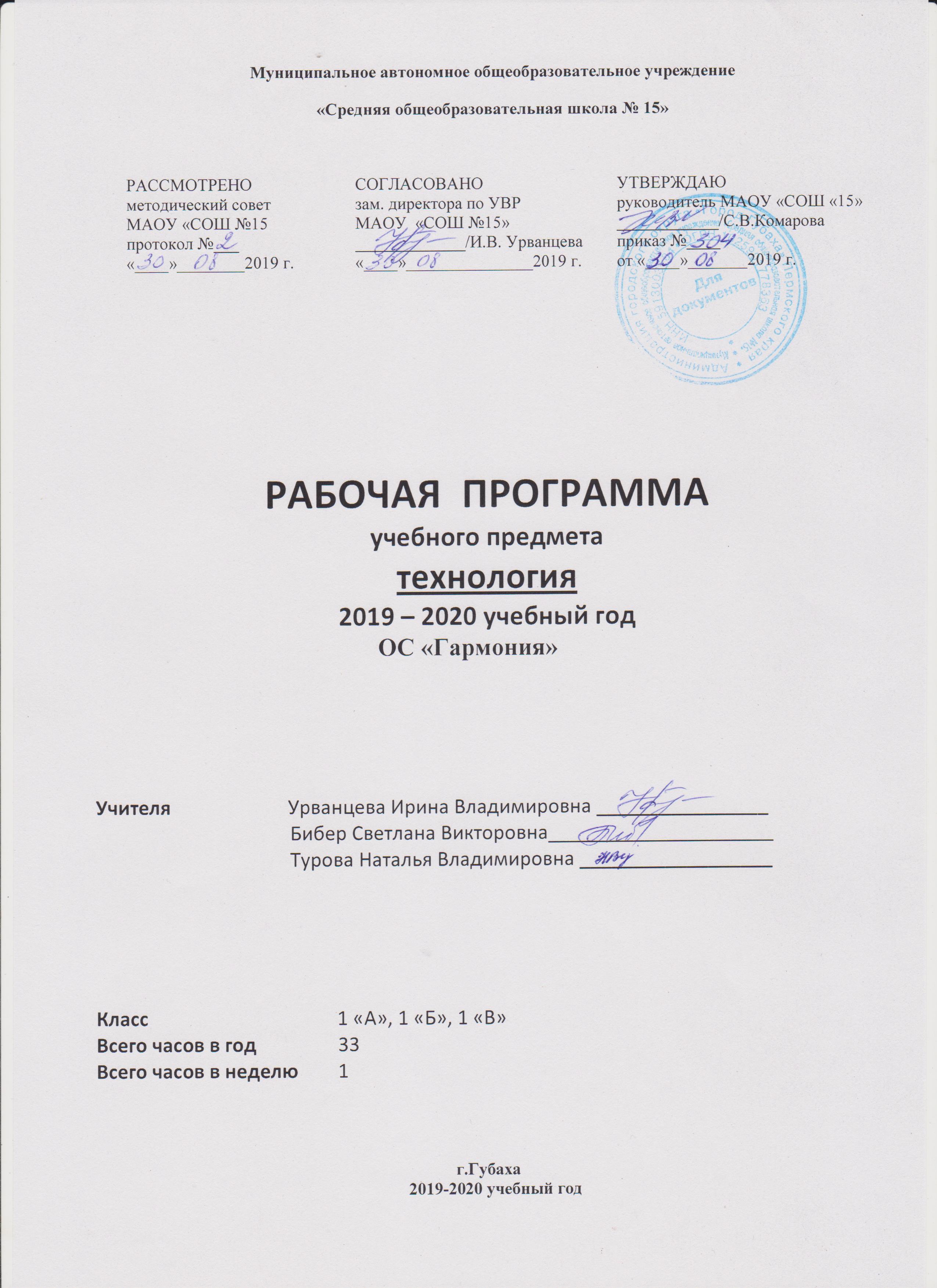 Рабочая программа по технологии   составлена на основе следующих нормативных документов и методических рекомендаций: Закон Российской Федерации «Об образовании» (от 29.12.2012 № 273 - ФЗ).Федеральный государственный образовательный стандарт начального общего образования (утвержден приказом Минобрнауки России от 6 октября 2009 г. № 373, зарегистрирован в Минюсте России 22 декабря 2009 г., регистрационный номер 17785).Приказ Министерства образования и науки России от 26.11.2010 № 1241 "О внесении изменений в федеральный государственный образовательный стандарт начального общего образования, утвержденный приказом Министерства образования и науки Российской Федерации от 6 октября 2009 г. № 373".Приказ Министерства образования и науки России от 22 сентября 2011 г. № 2357 "О внесении изменений в федеральный государственный образовательный стандарт начального общего образования, утверждённый приказом Министерства образования и науки Российской Федерации от 6 октября 2009 г. № 373" (зарегистрирован в Минюсте России 12 декабря 2011 г., регистрационный номер 22540).Санитарно-эпидемиологические правила и нормативы СанПиН 2.4.2.2821-10 "Санитарно-эпидемиологические требования к условиям и организации обучения в общеобразовательных организациях" С изменениями и дополнениями от: 29 июня 2011 г., 25 декабря 2013 г., 24 ноября 2015 г.Основная образовательная программа начального общего образования МАОУ «СОШ №15».Учебный план МАОУ «СОШ № 15» для начальной школы на 2019/2020 учебный год.Примерные программы по учебным предметам. ФГОС. Методическое пособие с электронным приложением «Рабочие программы. Начальная школа. 4 класс УМК «Гармония» (Москва, издательство «Планета», 2013 год).Рабочая программа разработана в соответствии с основными положениями федерального государственного образовательного стандарта начального общего образования, содержанием образования по предметам и формами учебной деятельности, представленными в Примерных программах по учебным предметам начальной школы (М.: Просвещение,  2011), на основе планируемых результатов начального общего образования, с учетом возможностей программы «Гармония» и ориентирована на работу по учебно-методическому комплекту:•  Конышева, Н. М. Технология: учебник для 1 класса.  –  Смоленск :  Ассоциация XXI век, 2012.•  Конышева, Н. М. Технология : методические рекомендации к учебнику «Наш рукотворный мир» для 1 класса. – Смоленск : Ассоциация XXI век, 2012.Место учебного предмета в учебном плане     Согласно базисному учебному плану начального общего образования,  определённому  ФГОС,  на  изучение  учебного  предмета  «Технология» отводится не менее 1 часа в неделю во всех классах начальной школы. В первом классе курс изучается в количестве 33 часовСодержание курсаЦелевая ориентация реализации настоящей рабочей программы в практикеНастоящая рабочая программа учитывает особенности класса: в классе любят проводить исследования различных видов. Учащиеся класса активно работают в группах над проектами, используя справочную литературу, умело ведут дискуссии на уроках, могут контролировать и оценивать работу.Формы работыФронтальная работа.Парная работа.Индивидуальная работа.Урок-игра.Урок-викторина.Урок-путешествие.Урок-экскурсия.Методы преподаванияИгровой метод.Использование наглядности.ИКТ-технологии.Технология разноуровневого обучения.ТРКМЧПАктивные методы обученияПроектный метод обученияБеседа (сообщающая, воспроизводящая, обобщающая).        Диалог.Дидактическое обеспечение учебного процесса:для учителя: Кошмина И.В. Межпредметные связи в начальной школе. – Москва: ВЛАДОС, 1999Кудыкина, Н. В.  Дидактические игры и занимательные задания для 1 класса четырехлетн. нач. школы : пособие для учителя / Н. В. Кудыкина. – Киев : Радянська школа, 1989.Минскин, Е. М. От игры к занятиям: пособие для учителя / Е. М. Минскин. – М. : Просвещение, 1987.Миронова А.В. Как построить урок в соответствии с ФГОС. Пособие для учителя. Волгоград: Учитель, 2014Интернет-ресурсы:1. Электронная версия газеты «Начальная школа». – Режим доступа: http://nsc.1september.ru/index.php 2. Я иду на урок начальной школы: основы художественной обработки различных материалов (сайт для учителей газеты «Начальная школа»). – Режим доступа: http://nsc.1september.ru/urok/index.php?SubjectID=150010 3. Уроки творчества: искусство и технология в школе. – Режим доступа: http://www.it-n.ru/communities.aspx?cat_no=4262&lib_no=30015&tmpl=lib 4. Уроки технологии: человек, природа, техника. 1 класс. – Режим доступа: http://www.prosv.ru/ebooks/Rogovceva_Uroki-tehnologii_1kl/index.html 5. ИЗО и технический труд. Медиатека. Педсовет: образование, учитель, школа. – Режим доступа: http://pedsovet.org/component/option,com_mtree/task,listcats/cat_id,1275/ 6. Технология. Начальная школа. – Режим доступа: http://vinforika.ru/3_tehnology_es/index.htm Общая характеристика учебного предметаОсновная цель изучения данного предмета заключается в углублении общеобразовательной подготовки школьников, формировании их духовной культуры и всестороннем развитии личности на основе интеграции понятийных (абстрактных), наглядно-образных и наглядно-действенных компонентов познавательной деятельности. Его изучение способствует развитию созидательных возможностей личности, творческих способностей, изобретательности, интуиции, а также творческой самореализации и формированию мотивации успеха и достижений на основе предметно-преобразующей деятельности.Задачи изучения дисциплины:•  формирование представлений о материальной культуре как продукте творческой предметно-преобразующей деятельности человека, о наиболее важных правилах дизайна, которые необходимо учитывать при создании предметов материальной культуры;•  формирование представлений о гармоничном единстве природного и рукотворного мира и о месте в нём человека с его искусственно создаваемой предметной средой;•  расширение культурного кругозора, обогащение знаний о культурно-исторических традициях в мире вещей, формирование представлений о ценности предшествующих культур и понимания необходимости их сохранения и развития;•  расширение знаний о материалах и их свойствах, технологиях ис-пользования;•  формирование практических умений использования различных материалов в творческой преобразовательной деятельности;•  развитие созидательных возможностей личности, творческих способностей, изобретательности, интуиции; создание условий для творческой самореализации и формирования мотивации успеха и достижений на основе предметно-преобразующей деятельности;•  развитие познавательных психических процессов (восприятия, памяти, воображения, мышления, речи) и приёмов умственной деятельности (анализ, синтез, сравнение, классификация, обобщение и др.);•  развитие сенсомоторных процессов, руки, глазомера и пр. через формирование практических умений;•  развитие регулятивной структуры деятельности (включающей целеполагание, прогнозирование, планирование, контроль, коррекцию и оценку действий и результатов деятельности в соответствии с поставленной целью);•  формирование информационной грамотности, умения работать с различными источниками информации, отбирать, анализировать и использовать информацию для решения практических задач;•  формирование коммуникативной культуры, развитие активности, инициативности;•  духовно-нравственное воспитание и развитие социально ценных качеств личности: организованности и культуры труда, аккуратности, трудолюбия, добросовестного и ответственного отношения к выполняемой работе, уважительного отношения к человеку-творцу и т. пСтруктура курса.
Содержание учебного предмета «Технология»Узнаём, как работают мастераЧто изучают на уроках технологии. Материалы и инструменты для уроков технологии. Правила поведения и организации работы на уроках технологии.Учимся работать с разными материаламиЛепка из пластилина.  Инструменты  и  приспособления для  работы с пластилином, подготовка пластилина к работе, приемы обработки пластилина. Изготовление простых форм из пластилина: лепка по образцу, по памяти и по представлению.Работа с бумагой. Простые приёмы обработки бумаги: сгибание, складывание, разрезание. Правила техники безопасности при работе с ножницами. Изготовление простых форм из бумаги способом складывания. Работа со схемой, графической инструкцией. Изготовление квадрата из прямоугольной полосы.Особенности работы с природными материалами. Аппликация из засушенных листьев.Работа с яичной скорлупкой. Создание образа по ассоциации с исходной формой. Фольга как поделочный материал. Лепка из фольги.Поднимаемся по ступенькам мастерстваШаблон, его назначение; разметка деталей по шаблону. Приёмы рациональной разметки. Разметка форм по линейке и сгибанием (комбинированный способ). Новые приёмы работы с пластилином. Создание форм и образов разными способами: из отдельных частей и из целого куска пластилина. Крепированная бумага как поделочный материал; приёмы обработки крепированной бумаги для создания различных форм.Новые приёмы обработки бумаги; сгибание картона и плотной бумаги, обработка сгибов. Простые приёмы работы с нитками и иглой. Изготовление кисточки, рамки из ниток; пришивание пуговиц. Отмеривание ниток для изготовления кисточки и для шитья. Завязывание узелка. Правила безопасной работы с иглой.Поролон  как поделочный материал; особенности разметки деталей на поролоне, обработка поролона. Использование вторичных материалов для поделок.Конструируем и решаем задачиКонструирование на плоскости по образцу, по модели и заданным условиям. Аппликации из геометрических и других фигур. Конструирование объёмных форм путем простых пластических трансформаций бумажного листа. Создание художественного образа на основе воображения и творческого использования материалов. Декоративно-художественные аппликации.Работа с набором «Конструктор». Основные детали и способы сборки конструкций из набора «Конструктор» (любого вида). Анализ устройства образца, отбор необходимых деталей, воссоздание конструкции по образцу.ЦЕННОСТНЫЕ ОРИЕНТИРЫ СОДЕРЖАНИЯ УЧЕБНОГО ПРЕДМЕТАБазовыми ценностными ориентирами содержания общего образования, положенными в основу данной программы, являются:– формирование у ученика широких познавательных интересов, желания и умения учиться, оптимально организуя свою деятельность, как важнейшего условия дальнейшего самообразования и самовоспитания;– формирование самосознания младшего школьника как личности: его уважения к себе, способности индивидуально воспринимать окружающий мир, иметь и выражать свою точку зрения, стремления к созидательной деятельности, целеустремлённости, настойчивости в достижении цели, готовности к преодолению трудностей, способности критично оценивать свои действия и поступки;– воспитание ребёнка как члена общества, во-первых, разделяющего общечеловеческие ценности добра, свободы, уважения к человеку, к его труду, принципы нравственности и гуманизма, а во-вторых, стремящегося и готового вступать в сотрудничество с другими людьми, оказывать помощь и поддержку, толерантного в общении;– формирование самосознания младшего школьника как гражданина, основ гражданской идентичности;– воспитание в ребёнке чувства прекрасного, развитие его эстетических чувств, вкуса на основе приобщения к миру отечественной и мировой культуры, стремления к творческой самореализации;– воспитание ответственного отношения к сохранению окружающей среды, к себе и своему здоровью.Направленность образовательного процесса на достижение указанных ценностных ориентиров обеспечивается созданием условий для становления у учащихся комплекса личностных и метапредметных учебных действий одновременно с формированием предметных уменийПланируемые результатыЛичностныеУ учащихся будут сформированы:положительное отношение и интерес к творческой преобразовательной предметно-практической деятельности;осознание своих достижений в области творческой преобразовательной предметно-практической деятельности; способность к самооценке;уважительное отношение к труду, понимание значения и ценности труда;понимание культурно-исторической ценности традиций, отражённых в предметном мире;представления об общности нравственно-эстетических категорий (добре и зле, красивом и безобразном, достойном и недостойном) у разных народов и их отражении в предметном мире;понимание необходимости гармоничного сосуществования предметного мира с миром природы;чувство прекрасного, способность к эстетической оценке окружающей среды обитания.Могут быть сформированы:устойчивое стремление к творческому досугу на основе предметно-практических видов деятельности;установка на дальнейшее расширение и углубление знаний и умений по различным видам творческой предметно-практической деятельности;привычка к организованности, порядку, аккуратности;адекватная самооценка, личностная и социальная активность и инициативность в достижении поставленной цели, изобретательность;чувство сопричастности с культурой своего народа, уважительное отношение к культурным традициям других народов.ПредметныеУчащиеся научатся:использовать  в работе приёмы  рациональной и безопасной  работы с разными инструментами: чертёжными (линейка, угольник, циркуль), режущими (ножницы, нож), колющими (швейная игла, шило);правильно (рационально, технологично) выполнять геометрические построения деталей простой формы и операции разметки с использованием соответствующих инструментов и приспособлений: линейки, угольника, шаблона, трафарета, циркуля и др., осуществлять целесообразный выбор инструментов;на основе полученных представлений о многообразии материалов, их видах, свойствах, происхождении, практическом применении в жизни осознанно их подбирать по декоративно-художественным и конструктивным свойствам, экономно расходовать;выбирать в зависимости от свойств материалов и поставленных целей оптимальные и доступные технологические приёмы их ручной обработки при разметке деталей, их выделении,  формообразовании, сборке и отделке изделия;работать с простейшей технической документацией: распознавать простейшие чертежи и эскизы, читать их и выполнять разметку с опорой на них;изготавливать плоскостные и объёмные изделия по образцам, простейшим чертежам, эскизам, схемам, рисункам, по заданным условиям;решать простые задачи конструктивного характера по изменению вида и способов соединения деталей (достраивание, переконструирование) с целью придания новых свойств изделию;понимать общие правила создания предметов рукотворного мира: соответствие изделия обстановке, удобство (функциональность), эстетическая выразительность, уметь руководствоваться ими в собственной практической деятельности.Учащиеся получат возможность научиться:определять утилитарно-конструктивные и декоративно-художественные возможности различных материалов, осуществлять их целенаправленный выбор в соответствии с характером и задачами предметно-практической творческой деятельности;творчески использовать освоенные технологии работы, декоративные и конструктивные свойства формы, материала, цвета для решения нестандартных конструкторских или художественных задач;понимать, что вещи несут в себе историческую и культурную информацию (т. е. могут рассказать о некоторых особенностях своего времени и о людях, которые использовали эти вещи);понимать наиболее распространённые традиционные правила и символы, которые исторически использовались в вещах (упорядоченность формы и отделки, специальные знаки в декоре бытовых вещей).МетапредметныеРегулятивныеУчащиеся научатся:самостоятельно организовывать своё рабочее место в зависимости от характера выполняемой работы, сохранять порядок на рабочем месте;планировать предстоящую практическую работу, соотносить свои действия с поставленной целью;следовать при выполнении работы инструкциям учителя или представленным в других информационных источниках различных видов: учебнике, дидактическом материале и пр.;руководствоваться правилами при выполнении работы;устанавливать причинно-следственные связи между выполняемыми действиями и их результатами и прогнозировать действия для получения необходимых результатов;осуществлять самоконтроль выполняемых практических действий, корректировку хода практической работы.Учащиеся получат возможность научиться:самостоятельно определять творческие задачи и выстраивать оптимальную последовательность действий для реализации замысла;прогнозировать конечный результат и самостоятельно подбирать средства и способы работы для его получения.ПознавательныеУчащиеся научатся:находить необходимую для выполнения работы информацию в материалах учебника, рабочей тетради;анализировать предлагаемую информацию (образцы изделий, простейшие чертежи, эскизы, рисунки, схемы, модели), сравнивать, характеризовать и оценивать возможность её использования в собственной деятельности;анализировать устройство изделия: выделять и называть детали и части изделия, их форму, взаимное расположение, определять способы соединения деталей;выполнять  учебно-познавательные  действия  в  материализованной и умственной форме, находить для их объяснения соответствующую речевую форму;использовать  знаково-символические  средства  для  решения задач в умственной или материализованной форме; выполнять символические действия моделирования и преобразования модели, работать с моделями.Учащиеся получат возможность научиться:осуществлять поиск и отбирать необходимую информацию из дополнительных доступных источников (справочников, детских энциклопедий и пр.);самостоятельно комбинировать и использовать освоенные технологии в соответствии с конструктивной или декоративно-художественной задачей;создавать мысленный образ конструкции с целью решения определённой конструкторской задачи или передачи определённой художественно-эстетической информации; воплощать этот образ в материале;понимать особенности проектной деятельности, выдвигать несложную проектную идею в соответствии с поставленной целью, мысленно создавать конструктивный замысел, осуществлять выбор средств и способов для его практического воплощения, аргументированно защищать продукт проектной деятельности.КоммуникативныеУчащиеся научатся:организовывать под руководством учителя совместную работу в группе: распределять роли, сотрудничать, осуществлять взаимопомощь;формулировать собственные мнения и идеи, аргументированно их из-лагать;выслушивать мнения и идеи товарищей, учитывать их при организации собственной деятельности и совместной работы;в доброжелательной форме комментировать и оценивать достижения товарищей, высказывать им свои предложения и пожелания;проявлять заинтересованное отношение к деятельности своих товарищей и результатам их работы.Учащиеся получат возможность научиться:самостоятельно организовывать элементарную творческую деятельность в малых группах: разработку замысла, поиск путей его реализации, воплощение, защиту.Основные результаты освоения
предметного содержания курса «Технология» в 1 классеУчащиеся будут знать:•  основные требования культуры и безопасности труда:•  о необходимости своевременной подготовки и уборки рабочего места, поддержания порядка на рабочем месте в течение урока;•  правила безопасной работы с ножницами и иглой;•  приемы разметки деталей на бумаге различными способами (сгибанием, по шаблону, на глаз, от руки);•  правила рациональной разметки (разметка на изнаночной стороне материала; экономия материала при разметке); •  правила аккуратной работы с клеем;•  названия и назначение основных инструментов и приспособлений для ручного труда (линейка, карандаш, ножницы, шаблон, стека, гладилка, дощечка для лепки);•  наименования отдельных материалов (бумага, картон, фольга, пластилин, природные материалы и пр.) и способы их обработки (сгибание, обрывание, сминание, разрезание, лепка и пр.);•  наименования основных технологических операций (разметка, заготовка, сборка) и приёмов обработки материалов в художественно-конструкторской деятельности (разрезание, вырезание, выкраивание, наклеивание, обрывание, сгибание, вытягивание, сплющивание и пр.);•  названия отдельных техник, используемых в художественно-конструкторской деятельности (аппликация, лепка);•  назначение простейшей графической инструкции и организацию работы в соответствии с ней.Учащиеся могут знать:•  свойства отдельных материалов и зависимость выбора поделочного материала для работы от его свойств;•  происхождение отдельных поделочных материалов и способы их приготовления для работы;•  разные виды деталей из набора «Конструктор», способы сборки изделий из разнообразных наборов.Учащиеся будут уметь:•  подготавливать рабочее место и поддерживать на нём порядок в течение урока;•  соблюдать культуру труда и технику безопасности при работе над изделиями;•  выполнять разметку сгибанием, по шаблону, на глаз и от руки;•  использовать правила и приемы рациональной разметки;•  аккуратно и ровно сгибать плотную бумагу и картон, пользоваться гладилкой;•  аккуратно вырезать детали из бумаги по прямолинейному и криволинейному контуру;•  аккуратно и точно выкраивать детали из бумаги способом обрывания;•  аккуратно, равномерно наносить клей и приклеивать детали из бумаги; аккуратно наклеивать засушенные листья и цветы на плотную бумагу;•  изготавливать простые формы и конструкции из пластилина, пользоваться стекой;•  пришивать пуговицы;•  выполнять комбинированные работы из разных материалов;•  воспринимать инструкцию (устную или графическую) и действовать в соответствии с инструкцией;•  внимательно рассматривать и анализировать простые по конструкции образцы и использовать адекватные способы работы по их воссозданию;•  выполнять работу по изготовлению изделий на основе анализа несложного образца.Учащиеся могут уметь:•  самостоятельно подбирать материалы для поделок, выбирать и использовать наиболее подходящие приемы практической работы, соответствующие заданию;•  устанавливать несложные логические взаимосвязи в форме и расположении отдельных деталей конструкции и находить адекватные способы работы по её созданию;•  на основе образца или модели анализировать несложные закономерности, в соответствии с которыми создана или изменяется конструкция, и находить адекватные способы работы по ее созданию;•  мысленно трансформировать несложные формы и комбинировать из них новые конструкции в соответствии с условиями задания;•  создавать в воображении несложный художественный замысел, соответствующий поставленной задаче, и находить адекватные способы его практического воплощения;•  пользоваться схемами, графическими инструкциями, справочной литературой;•  устанавливать сотрудничество и выполнять совместную работу;•  осуществлять элементарный самостоятельный уход за своими вещами (в школе и в условиях домашнего быта).Тема разделаКоличество часовТема раздела1Узнаём, как работают мастера1 час2Учимся работать с разными материалами12 часов3Поднимаемся по ступенькам мастерства12 часов4Конструируем и решаем задачи 8 часовИТОГО33 ЧАСА